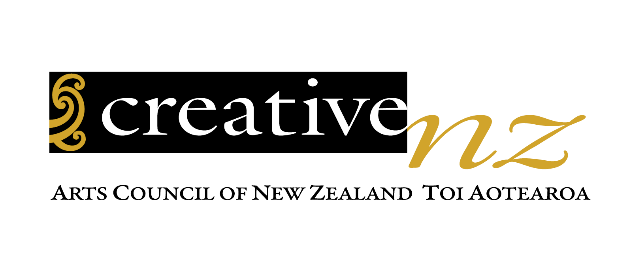 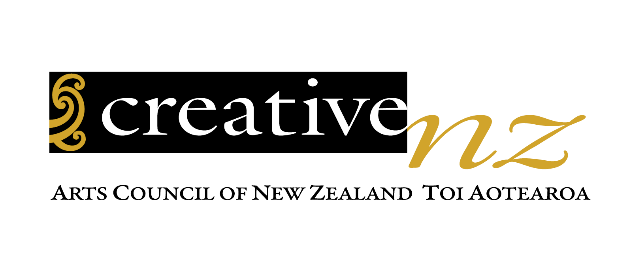 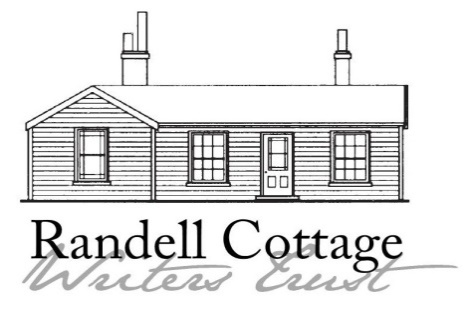 2024 Creative New Zealand Randell Cottage Writing FellowshipApplication  Telephone                          ___________________(day)__________________(evening) Email               	______________________________________________________ Date of Birth                 _____________________________________________________ Present Occupation    ______________________________________________________ Date of Application     _____________________________________________________ Ethnicity/whakapapa ______________________________________________________ (optional)How did you hear about the residency? _______________________________________________ ______________________________________________________________________________________ Are you a New Zealand citizen/resident  	 	YES 	 	 	NO This information is sought in order to process your application. It may also be used for publicity purposes if you are awarded the residency. I agree to this information being used for publicity purposes   Yes  No If you are on the shortlist of applicants, please be prepared to give further information about your project if requested. Applications, comprising :your curriculum vitae establishing your writing ability, with a list of your published literary works, fellowships and residencies received, and festival appearances; your proposal for the project you will undertake if awarded the residency. (Include a maximum of  ten pages of relevant work in progress); and, a signed copy of this application form and declarationshould be emailed to info@randellcottage.co.nz by midnight, 10 November 2023.Note: the 2023 RCWT Writing Fellowship, currently set at $30,582, is advertised subject to the confirmation of funding from Creative New Zealand’s Arts Grants Programme. CNZ is expected to announce that decisions in late December.The 2023 Fellowship will run from 1 July to 30 December 2024.I declare that if I am selected: I am able to take up the residency, which will run from July to December 2024. I have read and will abide by the conditions governing the tenure of the residency, as set out in the guidelines, and will accept the directions of the Trust in all matters relating to the administration of the residency. Signed: ________________________________    Date: ____________________ Send to:   info@randellcottage.co.nz (with ‘2024 Residency Application’ as the subject line.)Full Name __________________________________________________________ (surname) 	 	(first names) Address __________________________________________________________ __________________________________________________________ __________________________________________________________ 